Министерство культуры Кировской областиКировская ордена Почёта государственная универсальная областная научная библиотека им. А. И. ГерценаВсероссийская научная конференция 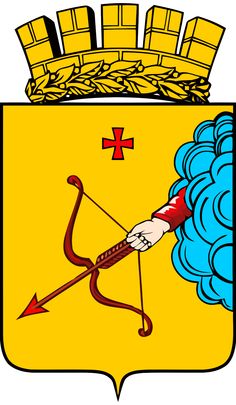 «ГОРОД НА ВЯТКЕ: история, культура, люди»(к 645-летию Хлынова - Вятки - Кирова)г. Киров, 10 июня 2019 годаПРОГРАММА
Кировская областная научная библиотека им. А. И. Герцена(ул. Герцена, 50; конференц-зал, 3 этаж)9.30–10.00 – регистрация участников10.00– Открытие конференции10.00–10.05 – Вступительное слово директора Кировской областной научной библиотеки им. А. И. Герцена Н. В. Стрельниковой10.05–10.20 – приветственное слово участникам конференции:– министра культуры Кировской области Т. С. Мазур– главы города Кирова Е. В. Ковалевой– президента фонда «Культурное наследие Вятки» В. В. Баженова– председателя правления НКО «Золотой фонд Вятки», Почетного гражданина города Кирова Н. Н. Гаряева10.20–13.00 – пленарные доклады и сообщения10.20–10.30 – Слово научного руководителя конференции,доктора исторических наук, профессора, лауреата Премии Кировской области М. С. СудовиковаДоклады:10.30–10.50 – Археологические исследования на территории Александро-Невского монастыря г. Вятки в 2018 г.Кряжевских Андрей Леонидович, директор КОГАУ «НПЦ по охране объектов культурного наследия Кировской области»(г. Киров)10.50–11.10 – Частные договорные акты как источник по топографии позднесредневекового города: на примере ХлыноваМусихин Алексей Леонидович,историк, лауреат Премии им. А. А. Спицына (г. Нижний Новгород)11.10–11.30 – Памятные даты вятского гербаДрогов Евгений Михайлович,председатель Кировского регионального отделения Союза геральдистов России, директор издательства «О-Краткое» (г. Киров)11.30–11.50 – Архитектурно-пространственное развитие г. Вятки / Кирова в межвоенный период: планы и реальностьЧемоданов Павел Андреевич, главный библиотекарь отдела редких книг Кировской областной научной библиотеки им. А. И. Герцена, кандидат исторических наук (г. Киров)11.50–12.10 – Летопись Вятки на кинопленке(опыт краеведческого исследования кинохроники)Фоминых Алексей Александрович,историк, режиссер телевидения, автор программ по истории и краеведению ГТРК «Вятка» (г. Киров)12.10–12.30 – Библиотека имени Альберта Лиханова в историко-культурном пространстве городаТатаринова Надежда Ивановна, директор Библиотеки для детей и юношества имени Альберта Лиханова (г. Киров)12.30–13.30 – Обед13.30–16.30 – работа секции (конференц-зал, 3 этаж библиотеки)Руководитель секции – кандидат исторических наук, доцент, лауреат Премии Кировской области П. Н. ШарабаровПереход «пермских мест устюгских» Москве или о восточных пределах Ростовской епархии в XIV в.Хан Николай Александрович, член Европейской ассоциации археологов, кандидат исторических наук (г. Москва)Содержание воеводы городским самоуправлением города Хлынова в 7187 году от сотворения мира (по материалам «Расходной книги земского старосты города Хлынова И. Репина 1678–1680 гг.»)Марков Андрей Алексеевич, главный библиограф отдела краеведческой литературы Кировской областной научной библиотеки им. А. И. Герцена (г. Киров)Миссионерский проект вятского губернатора Е. Е. РенкевичаОрлов Максим Александрович, учитель истории АНОО «Петербургский лицей» (г. Киров)«Множество мелей и перекатов на реке затрудняют на ней судоходство» (из истории гидротехнических работ по исправлению русла реки Вятки в 1894–1918 гг.)Леонтьев Алексей Александрович, главный архивист отдела использования архивных документов Центрального государственного архива Кировской области (г. Киров)Рождение «Октября»Казаков Дмитрий Николаевич, краевед (г. Киров)Лев Семенович Гусаков – почетный гражданин г. Нововятска, директор Нововятского механического заводаШарабаров Павел Николаевич, старший научный сотрудник научно-исследовательского Центра регионоведения Кировской областной научной библиотеки им. А. И. Герцена, кандидат исторических наук, доцент (г. Киров)Шинный завод и кировчане: история становленияБабинцев Альберт Леонидович, начальник отдела использования архивных документов КПСС и общественных организаций Центрального государственного архива Кировской области (г. Киров)Эпизоды истории трех православных храмов г. Кировав официальных советских документах 1942 годаМаркелов Артем Владимирович, начальник отдела по делам архивов министерства культуры Кировской области, кандидат исторических наук (г. Киров).В. В. Бакатин и его деятельность в 1985–1987 гг. в городе КировеИзместьев Вениамин Иванович, краевед, журналист (пос. Суна, Кировская область)Биография А. Н. Юдина в контексте изучения творческого наследия художникаКрупина Ольга Владимировна, заведующая отделом научной и выставочной деятельности Вятского художественного музея имени В. М. и А. М. Васнецовых (г. Киров)Город Вятка глазами художников В. М. и А. М. Васнецовых(по материалам литературных текстов)Дождевых Светлана Михайловна, доцент кафедры культурологии, социологии и философии Вятского государственного университета, кандидат культурологии (г. Киров)В. С. Серебреников – первый вятский ученый-психолог, библиограф ГерценкиПомелов Владимир Борисович, профессор кафедры педагогики Вятского государственного университета, доктор педагогических наук, профессор (г. Киров)С. О. Якубовский – «шоколадный король» и благотворитель ВяткиШайхутдинова Диана Фаилевна, студентка факультета истории, политических наук и культурологии Вятского государственного университета (г. Киров)Шкляевы на Вятской землеЗавойчинская Ирина Григорьевна, методист и учитель биологии и химии Вечерней школы г. Кирова, руководитель базовой площадки Института развития образования Кировской области, кандидат педагогических наук, доцент (г. Киров)Уржумская мастерица дымковской игрушки З. В. ПенкинаШеин Владимир Юрьевич, ветеран МВД, член Союза журналистов России, лауреат Премии им. Е. Д. Петряева (г. Уржум, Кировская область)17.30 (конференц-зал) – презентация книги А. Л. Мусихина «Вятка: символы и смыслы» (Н. Новгород: «Кварц», 2019. Т. 1–2. 800 с.: ил.)Оргкомитет благодарит за участие в нашей конференции!